VI MOSTRA ACADÊMICA DE ENFERMAGEM DA UFC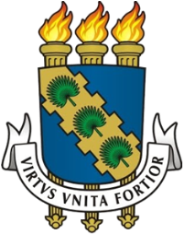 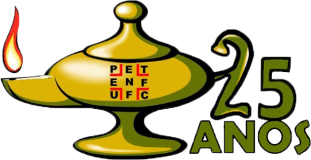 “PET Enfermagem UFC: 25 anos de contribuição acadêmica e profissional”LISTA DE TRABALHOS– MODALIDADE PÔSTER– EIXO 1: CUIDADO DE ENFERMAGEM COMO ESTRATÉGIA DE EDUCAÇÃO EM SAÚDESALA 1 (TÉRREO) HORÁRIO 13:00 ÀS 15:00VI MOSTRA ACADÊMICA DE ENFERMAGEM DA UFC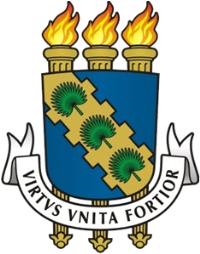 “PET Enfermagem UFC: 25 anos de contribuição acadêmica e profissional”LISTA DE TRABALHOS –MODALIDADE PÔSTER -  EIXO 1: CUIDADO DE ENFERMAGEM COMO ESTRATÉGIA DE EDUCAÇÃO EM SAÚDESALA 1 (TÉRREO)HORÁRIO 15:00 ÀS 17:00VI MOSTRA ACADÊMICA DE ENFERMAGEM DA UFC“PET Enfermagem UFC: 25 anos de contribuição acadêmica e profissional”LISTA DE TRABALHOS- MODALIDADE PÔSTER– EIXO 2: EDUCAÇÃO E PROMOÇÃO DA SAÚDE NO BINÔMIO MÃE E FILHOSALA 2 (TÉRREO)HORÁRIO 13:00 ÀS 15:00VI MOSTRA ACADÊMICA DE ENFERMAGEM DA UFC“PET Enfermagem UFC: 25 anos de contribuição acadêmica e profissional”LISTA DE TRABALHOS– MODALIDADE PÔSTER– EIXO 3: ASSISTÊNCIA DE ENFERMAGEM NA PROMOÇÃO DA SAÚDE DA MULHERSALA 2 (TÉRREO)HORÁRIO 15:00 ÀS 17:00VI MOSTRA ACADÊMICA DE ENFERMAGEM DA UFC“PET Enfermagem UFC: 25 anos de contribuição acadêmica e profissional”LISTA DE TRABALHOS– MODALIDADE PÔSTER– EIXO 4: ENSINO E PESQUISA EM ENFERMAGEM PARA TRANSFORMAÇÃO DA PRÁTICA PROFISSIONALSALA 3 (TÉRREO)HORÁRIO 13:00 ÀS 15:00VI MOSTRA ACADÊMICA DE ENFERMAGEM DA UFC“PET Enfermagem UFC: 25 anos de contribuição acadêmica e profissional”LISTA DE TRABALHOS– MODALIDADE PÔSTER – EIXO 5: CUIDADO ASSSITENCIAL AO PORTADOR DE TRANSTORNO MENTALSALA 3 (TÉRREO)HORÁRIO 15:00 ÀS 17:00VI MOSTRA ACADÊMICA DE ENFERMAGEM DA UFC“PET Enfermagem UFC: 25 anos de contribuição acadêmica e profissional”LISTA DE TRABALHOS– MODALIDADE PÔSTER – EIXO 6: PROMOÇÃO DA SAÚDE DO IDOSOSALA 3 (TÉRREO)HORÁRIO 15:00 ÀS 17:00VI MOSTRA ACADÊMICA DE ENFERMAGEM DA UFC“PET Enfermagem UFC: 25 anos de contribuição acadêmica e profissional”LISTA DE TRABALHOS– MODALIDADE PÔSTER– EIXO 7: ASSISTÊNCIA DA ENFERMAGEM DIRECIONADA A GRUPOS ESPECÍFICOSSALA 4 (TÉRREO)HORÁRIO 13:00 ÀS 15:00VI MOSTRA ACADÊMICA DE ENFERMAGEM DA UFC“PET Enfermagem UFC: 25 anos de contribuição acadêmica e profissional”LISTA DE TRABALHOS– MODALIDADE PÔSTER– EIXO 7: ASSISTÊNCIA DA ENFERMAGEM DIRECIONADA A GRUPOS ESPECÍFICOSSALA 5 (1º ANDAR)HORÁRIO 13:00 ÀS 15:00VI MOSTRA ACADÊMICA DE ENFERMAGEM DA UFC“PET Enfermagem UFC: 25 anos de contribuição acadêmica e profissional”LISTA DE TRABALHOS– MODALIDADE PÔSTER– EIXO 8: ASSISTÊNCIA DE ENFERMAGEM EM CUIDADOS CLÍNICOSSALA 4 (TÉRREO)HORÁRIO 15:00 ÀS 17:00VI MOSTRA ACADÊMICA DE ENFERMAGEM DA UFC“PET Enfermagem UFC: 25 anos de contribuição acadêmica e profissional”LISTA DE TRABALHOS– MODALIDADE PÔSTER– EIXO 8: ASSISTÊNCIA DE ENFERMAGEM EM CUIDADOS CLÍNICOSSALA 5 (1º ANDAR)HORÁRIO 15:00 ÀS 17:00LOCALTRABALHO1ACAPACITAÇÃO DE AGENTES DE SAÚDE SOBRE DIABETES MELLITUS: RELATO DE EXPERIÊNCIA 1BESTRATÉGIAS EDUCATIVAS COMO INSTRUMENTO PARA PREVENÇÃO DO PÉ DIABÉTICO1CDESMITIFICANDO A HANSENÍASE: RELATO DE EXPERIÊNCIA1DAÇÃO MULTIPROFISSIONAL DE PROMOÇÃO À SAÚDE COM CATADORES DE LIXO: RELATO DE EXPERIÊNCIA 1EO PROCESSO DE CUIDADO DE ENFERMAGEM NA PUERICULTURA: RELATO DE EXPERIÊNCIA1FEDUCAÇÃO EM SAÚDE COM FOCO NO AUTO-EXAME DAS MAMAS APÓS EXAME CLÍNICO 1GESTRATÉGIA EDUCATIVA SOBRE HIPERTENSÃO ARTERIAL E DIABETES MELITTUS: RELATO DE EXPERIÊNCIA 1H EXECUÇÃO DE UMA ESTRATÉGIA EDUCATIVA COMO FERRAMENTA DE CUIDADO A PORTADORES DE HIPERTENSÃO ARTERIAL SISTÊMICA 1IASSITÊNCIA DE ENFERMAGEM AO PACIENTE COM DIABETES MELLITUS 1JABORDAGEM EDUCATIVA SOBRE SEXUALIDADE COM ADOLESCENTES NO ABIENTE ESCOLAR: RELATO DE EXPERIÊNCIA 1KO CUIDAR/CUIDADO NO DOMICÍLIO E O IMPACTO DE UM INDIVÍDUO COM LESÃO MEDULAR NA FAMÍLIA1LALEITAMENTO MATERNO: FATORES QUE LEVAM AO DESMAME PRECOCE RELATO DE EXPERIÊNCIA LOCALTRABALHO1AA PREVENÇÃO E O CONHECIMENTO DOS ADOLESCENTES SOBRE EFEITOS DO USO DAS DROGAS: UMA EDUCAÇÃO EM SAÚDE 1BPLANEJAMENTO ESTRATÉGICO PARA A PRESENÇA DE ÁREAS DE NFLUÊNCIA ENTRE REGIONAIS 1CESTRATÉGIA EDUCATIVA SOBRE HIGIENE CORPORAL PARA CRIANÇAS NO CONTEXTO ESCOLAR1DPERFIL DOS PARTICIPANTES DA HIPERTENSÃO ARTERIAL E DIABETES MELLITUS1EEDUCAÇÃO EM SAÚDE COMO MUDANÇA NA QUALIDADE DE VIDA: UM RELATO DE EXPERIÊNCIA1FEDUCAÇÃO EM SAÚDE EM ESCOLA PÚBLICA ACERCA DAS DROGAS: RELATO DE EXPERIÊNCIAS1GINTERDISCIPLINARIDADE E PROMOÇÃO DA SAÚDE: UM RELATO DE EXPERIÊNCIA1HEDUCAÇÃO EM SAÚDE: ALIMENTAÇÃO SAUDÁVEL 1IACIDENTES NA INFÂNCIA: RELATO DE ACADÊMICAS DE ENFERMAGEM DURANTE ESTÁGIO CURRICULAR HOSPITALAR 1JPREVENÇÃO DE DST/AIDS NA ADOLESCÊNCIA: CONSTRUINDO O CONHECIMENTO ATRAVÉS DE OFICINAS EDUCATIVAS 1KESTRATÉGIA EDUCATIVA SOBRE ALIMENTAÇÃO SAUDÁVEL: UM RELATO DE EXPERIÊNCIA 1LEXPERIÊNCIA DE PLANEJAMENTO E REALIZAÇÃO DE AÇÕES DE PROMOÇÃO DE SAÚDE ENTRE CRIANÇAS DE BAIXO PODER AQUISITIVO1MVISITA DOMICILIAR COMO FORMA DE MELHORAR A ATENÇÃO A SAÚDE: UM RELATO DE EXPERIÊNCIA LOCALTRABALHO2AO USO DE DROGAS NO PERÍODO GESTACIONAL SOB A PERSPECTIVA MATERNA2BOS AGRAVOS À SAÚDE DO RECÉM-NASCIDO DE MÃE PORTADORA DE DIABETES GESTACIONAL: CUIDADOS DE ENFERMAGEM2CO PAPEL DO ENFERMEIRO NA HUMANIZAÇÃO DA CONSULTA DE PRÉ-NATAL: RELATO DE EXPERIÊNCIA 2DALEITAMENTO MATERNO: CAUSAS DETERMINATES QUE LEVAM AO DESMAME PRECOCE 2EPROMOVENDO O ALEITAMENTO MATERNO DURANTE O PRÉ-NATAL: EXPERIÊNCIA NO PROJETO DE PUERICULTURA DA UFC 2FALEITAMENTO MATERNO E O COMPORTAMENTO DO SONO EM CRIANÇAS DE 12 A 18 MESES 2GFATORES QUE REDUZEM OS RISCOS A TRANSMISSÃO VERTICAL DO VÍRUS HIV: PSICOLÓGICO MATERNO 2HKERNICTERUS: UM RELATO DE EXPERIÊNCIA2IA IMPORTÂNCIA DO ESTUDO SOBRE SAÚDE MATERNA PARA OSACADÊMICOS DE ENFERMAGEM E A COMUNIDADE: UM RELATO DE EXPERIÊNCIA 2JDIAGNÓSTICO DE SURDEZ DO FILHO SOB PERSPECTIVA MATERNA2KRELAÇÃO ENTRE PAIS E EQUIPE DE ENFERMAGEM NO CUIDADO AO RECÉM-NASCIDO NA UTI NEONATAL 2LCONHECECENDO DÚVIDAS E MEDOS DE GESTANTES EM RELAÇÃO AO CUIDADO DO BEBÊ: POSSIBILIDADES PARA O CUIDADO DE ENFERMAGEM 2MALEITAMENTO MATERNO EXCLUSIVO2NATIVIDADE EDUCATIVA ACERCA DOS CUIDADOS COM A HIGIENE DO BEBÊ NO CURSO DE GESTANTES NO CEDEFAMLOCALTRABALHO2ADIAGNÓSTICOS DE ENFERMAGEM APLICADOS À UMA PUÉRPERA COM  MASTITE 2BTENDÊNCIAS EM ENFERMAGEM ACERCA DA EDUCAÇÃO EM SAÚDE NO PRÉ-NATAL 2CAS DIFICULDADES ENFRENTADAS PELA ENFERMAGEM NA DETECÇÃO PRECOCE DO CÂNCER DE MAMA 2DATUAÇÃO DO ENFERMEIRO NA DEPRESSÃO PÓS PARTO2EA IMPORTÂNCIA DO AUXÍLIO EMOCIONAL À MULHERES MASTECTOMIZADAS 2FDOENÇA INFLAMATÓRIA PÉLVICA E SUA IMPLICAÇÃO PARA E SUA IMPLICAÇÃO PARA A SAÚDE DA MULHER: RELATO DE EXPERIÊNCIA 2GPERCEPÇÃO DE MULHERES DIAGNOSTICADAS COMO PORTADORAS DO PAPILOMA VÍRUS HUMANO 2HASPECTOS PSICOLÓGICOS DE MULHERES COM CÂNCER DE MAMA.2IDESENVOLVIMENTO TEÓRICO - PRÁTICO DO INSTRUMENTO DEENFERMAGEM ROPER, LOGAN E TIERNEY EM UMA INSTITUIÇÃO PÚBLICA DE SAÚDE DO SUS (SISTEMA ÚNICO DE SAÚDE)2JEDUCAÇÃO EM SAÚDE COMO ESTRATÉGIA DE PREVENÇÃO DO CÂNCER DO COLO DO ÚTERO EM MULHERES DE UMA UNIDADE BÁSICA DE SAÚDE: RELATO DE EXPERIÊNCIA 2KEDUCAÇÃO EM SAÚDE COMO ESTRATÉGIA DE PREVENÇÃO DO HPV - RELATO DE EXPERIÊNCIA 2LDESEMPENHO DAS ATIVIDADES DE VIDA DE UMA PUÉPERA SEGUNDO O MODELO DE ROPER-LOGAN-TIERNEY 2MA IMPORTÂNCIA DA VACINA CONTRA O HPV NA PREVENÇÃO DOCÂNCER DO COLO DE ÚTERO LOCALTRABALHO3AAVALIAÇÃO SITUACIONAL DE UMA COMUNIDADE EM FORTALEZA – CE: ANÁLISE DE INDICADORES MATERNO-INFANTIL: ANÁLISE DE INDICADORES MATERNO-INFANTIL 3BAVALIAÇÃO DA MONITORIA EM METODOLOGIA DA PESQUISA3CFAIXA ETÁRIA DOS USUÁRIOS QUE REALIZAM O TESTE RÁPIDO PARA HIV NAS CAMPANHAS FIQUE SABENDO NO CEARÁ 3DMENINGITE: RETRATANDO O PERFIL EPIDEMIOLÓGICO EM FORTALEZA 3EA IMAGEM CORPORAL: UM DESTAQUE PARA ADOLESCENTES3FA     ÁLCOOL E SUBSTÂNCIAS PSICOATIVAS EM MULHERES: UM PERFIL DAS INTERNAÇÕES DE UMA CAPITAL NORDESTINA 3GO PERFIL EPIDEMIOLÓGICO DA COQUELUCHE EM FORTALEZA3HASPECTOS ÉTICOS NA CONSULTA DE ENFERMAGEM EM PLANEJAMENTO FAMILIAR: RELATO DE EXPERIÊNCIA 3IA IMPORTÂNCIA DO LABORATÓRIO DE ENFERMAGEM NA PRÁTICA DA DISCIPLINA DE CENTRO CIRÚRGICO 3JCONDUTAS PROFISSIONAIS DE ENFERMAGEM NA CONSTATAÇÃO DE ERROS DE MEDICAÇÃO: UMA REVISÃO BIBLIOGRÁFICA 3KMONITORIA ACADÊMICA: CONTRIBUIÇÕES PARA A DOCÊNCIA NA ENFERMAGEM3LO ESTUDO DA SUBJETIVIDADE HUMANA E INCLUSÃO SOCIAL EM CURSO DE GRADUAÇÃO NA ÁREA DA SAÚDE: PERCEPÇÃO DOS DISCENTES 3MGERÊNCIA EM ENFERMAGEM: RELATO DE EXPERIÊNCIA - DESENVOLVIMENTO NEUROMOTOR DA CRIANÇA: PERCEPÇÃO DOS CUIDADORES 3NDESENVOLVIMENTO NEUROMOTOR DA CRIANÇA: PERCEPÇÃO DOS CUIDADORES3OPACIENTES SUBMETIDOS A UMA COLECISTECTOMIA POR VÍDEO LAPAROSCOPIA3PAPRENDENDO TRABALHO E RELAÇÕES NA PRODUÇÃO DO CUIDADO: VIVÊNCIA DE ESTUDANTES DE ENFERMAGEM COM A TEORIA DA ADMINISTRAÇÃO3QAPRENDIZAGEM COOPERATIVA NA FORMAÇÃO DO ENFERMEIRO3RPERCEPÇÃO DOS ADOLESCENTES SOBRE AUTOIMAGEM CORPORAL3SO PERFIL EPIDEMIOLÓGICO DA COQUELUCHE EM FORTALEZA3TVISÃO DO ACADÊMICO DE ENFERMAGEM NA REALIZAÇÃO DE UMA ANAMNESE: UM RELATO DE EXPERIÊNCIA3UDIMENSIONAMENTO E ESCALA DE DISTRIBUIÇÃO DE PESSOAL EM ENFERMAGEM3VGESTÃO DE MARKETING X ORGANIZAÇÃO SOCIAL: ESTRATÉGIAS DE ENFRENTAR O DESGASTE DA IMAGEM NO SETOR SAÚDE 3XMETODOLOGIA ATIVA NO GRUPO DE ESTUDO E PESQUISA SOBRE ACIDENTES E VIOLÊNCIA: UM RELATO DE EXPERIÊNCIA 3ZA IMPORTÂNCIA DO HISTÓRICO DE ENFERMAGEM NA SISTEMATIZAÇÃO DA ASSISTÊNCIA DA ENFERMAGEM (SAE) LOCALTRABALHO – EIXO 53ACARACTERIZANDO AS INTERNAÇÕES PSIQUIÁTRICAS EM FORTALEZA DE JANEIRO A DEZEMBRO DE 20133BPAPEL DO ENFERMEIRO AO PACIENTE COM TRANSTORNO AFETIVO BIPOLAR: UM RELATO DE EXPERIÊNCIA - PERCEPÇÕES DE GRADUANDOS EM ENFERMAGEM ACERCA DE VIVÊNCIAS EM UM HOSPITAL-DIA: RELATO DE EXPERIÊNCIA3CPERCEPÇÕES DE GRADUANDOS EM ENFERMAGEM ACERCA DE VIVÊNCIAS EM UM HOSPITAL-DIA: RELATO DE EXPERIÊNCIA3DREVISÃO BIBLIOGRÁFICA SOBRE A ASSISTÊNCIA DE ENFERMAGEM AO PACIENTE DE ESQUIZOFRENIA3EASSISTÊNCIA DE ENFERMAGEM A UM PACIENTE COM DEPRESSÃO LOCALTRABALHO3FRISCO DE QUEDA EM IDOSA NUMA INSTITUIÇÃO DE LONGA PERMANÊNCIA3GA IMPORTÂNCIA DA VISITA DOMICILIAR NA PROMOÇÃO DA SAÚDE DO  IDOSO: UM RELATO DE EXPERIÊNCIA 3HPROMOVENDO BELEZA E AUTOESTIMA COMO ESTRATÉGIA PARA A  PROMOÇÃO DA SAÚDE DE IDOSAS 3ICASA DE NAZARÉ: UM LAR DE ESTUDO E AMADURECIMENTO 3JAPLICAÇÃO DO TESTE DO DESENHO DO RELÓGIO EM IDOSOS RESIDENTES EM ILPI: FACILIDADE E DIFICULDADES 3KA     A PREVALÊNCIA DA POLIMEDICAÇÃO EM IDOSOS: REVISÃO BIBLIOGRÁFICA 3LAVALIAÇÃO MULTIDIMENSIONALRÁPIDA DA PESSOA IDOSA: FOCO NO CONTROLE DO PESO CORPORAL3MAVALIAÇÃO MULTIDIMENSIONAL RÁPIDA DA PESSOA IDOSA: FOCO NA ACUIDADE AFETIVA3NATIVIDADE EDUCATIVA SOBRE INSÔNIA VOLTADA PARA A TERCEIRA IDADE 3OA IMPORTÂNCIA DA SAÚDE EMOCIONAL NO TRATAMENTO DO IDOSOLOCALTRABALHO4AEXPERIÊNCIA DOS ACADÊMICOS DE ENFERMAGEM FRENTE A UMA ENFERMARIA DE PACIENTES CRÔNICOS DE UM HOSPITAL INFANTIL4BCUIDADOS DE ENFERMAGEM PRESTADOS AO PACIENTE IDOSO ACOMETIDO POR ÚLCERAS DO PÉ DIABÉTICO4CPRÁTICA DE AUTOCUIDADO DE PACIENTES COM HIPERTENSÃO ARTERIAL SISTÊMICA NA ATENÇÃO SECUNDÁRIA4DA ARTERITE DE TAKAYASU E A SISTEMATIZAÇÃO DA ASSISTÊNCIA DE ENFERMAGEM4ECOORDENAÇÃO DE GRUPO NO PROCESSO DE LUTO: RELATO DE EXPERIÊNCIA4FASSISTÊNCIA DE ENFERMAGEM AO PACIENTE HOSPITALIZADO COM SÍNDROME DE FOURNIER4GCUIDADOS DE ENFERMAGEM AO PACIENTE COM SÍNDROME DE WERNICKE-KORSAKOFF 4HO PAPEL DO ENFERMEIRO NA TERAPIA DE GRUPO4ICOMUNICAÇÃO TERAPÊUTICA E FATORES TERAPÊUTICOS NO GRUPO DE APOIO AO LUTO: RELATO DE EXPERIÊNCIA4JASSISTÊNCIA DE ENFERMAGEM AO PACIENTE COM COMUNICAÇÃO INTERATRIAL4KRELATO DE EXPERIÊNCIA NA APLICAÇÃO DA SISTEMATIZAÇÃO DA ASSISTÊNCIA DE ENFERMAGEM DO PACIENTE COM SÍNDROME DE FOURNIER 4LVIVÊNCIAS DE PAIS ENFERMEIROS EM UM AMBIENTE DE TERAPIA INTENSIVA NEONATAL4MASSISTÊNCIA DE ENFERMAGEM AO PACIENTE NO PÓS-OPERATÓRIO DE LAPAROTOMIA EXPLORADORA4NDIAGNÓSTICO DE ENFERMAGEM DE UMA CRIANÇA COM PENEUMONIA4OCONSULTA DE ENFERMAGEM EM PUERICULTURA: DESAFIOS E POSSIBILIDADE NA APLICAÇÃO DA SISTEMATIZAÇÃO DA ASSISTÊNCIA4PA VISITA DOMICILIAR COMO PRÁTICA PARA ACADÊMICOS DE ENFERMAGEM: UM RELATO DE EXPERIÊNCIA4QRELATO DE EXPERIÊNCIA DE UMA CAMPANHA DE VACINAÇÃO EM UMA EMPRESA PARTICULAR NA REGIÃO METROPOLITANA DE FORTALEZA4RCONSULTAS DE ENFERMAGEM PRESTADAS ÀS CRIANÇAS EM UNIDADE HOSPITALAR: DESENVOLVIMENTO DO RACIOCÍNIO CLÍNICO EM ACADÊMICOS DE ENFERMAGEM4SIMPORTÂNCIA DA ASSISTÊNCIA DE ENFERMAGEM NO CUIDADO Á CRIANÇA DESNUTRIDA: RELATO DE EXPERIÊNCIA4TCUIDADOS DE ENFERMAGEM EM PACIENTES COM ULCERAS POR PRESSÃOLOCALTRABALHO5AHIGIENE BUCAL DE PACIENTES DIABÉTICOS NO CONTEXTO HOSPITALAR5BDIAGNÓSTICOS DE ENFERMAGEM IDENTIFICADOS NA CONSULTA DE ENFERMAGEM AO PACIENTE COM HANSENÍASE5CDIAGNÓSTICOS DE ENFERMAGEM NA ATENÇÃO À GRAVIDEZ NA ADOLESCÊNCIA: UM ESTUDO DE CASO5DASSITÊNCIA DE ENFERMAGEM A UMA CRIANÇA COM HIDROCEFALIA: RELATO DE UM CASO 5ESÍNDROME DE PEUTZ-JEGUERS: APLICAÇÃO DA SISTEMATIZAÇÃO DA ASSISTÊNCIA EM ENFERMAGEM EM CASOS RAROS5F ASSISTÊNCIA DE ENFERMAGEM AO PACIENTE COM SÍNDROME POLIGLANDULAR AUTO-IMUNE TIPO II5GPERFIL E MOTIVAÇÕES PARA AUTOMEDICAÇÃO ENTRE ADOLESCENTES: REVISÃO BIBLIOGRÁFICA 5HCUIDADOS DE ENFERMAGEM PRESTADOS POR ACADÊMICAS A UM PACIENTE COM LIBERDADE PRIVADA: RELATO DE EXPERIÊNCIA 5ISISTEMATIZAÇÃO DE ENFERMAGEM EM PACIENTE COM HIV/AIDS 5JASSISTÊNCIA DE ENFERMAGEM EM UM GRUPO DE APOIO A USUÁRIOS DE DROGAS5KUSO DE JOGOS NA PREVENÇÃO DO USO DE DROGAS E ANABOLIZANTES: ESTRATÉGIAS EDUCATIVAS 5LIMPORTÂNCIA DAS PRÁTICAS ALTERNATIVAS VISANDO À PROMOÇÃO DA SAÚDE: RELATO DE EXPERIÊNCIA 5MCONHECENDO A ESCLEROSE LATERAL AMIOTRÓFICA – MODELO DE CUIDADO5NACIDENTE DE TRABALHO: INVESTIGAÇÃO E PREVENÇÃO5OASPECTOS PSICOLÓGICOS DOS PACIENTES SUBMETIDOS AO TRANSPLANTE HEPÁTICO5PFATORES BIOPSICOSSOCIAIS DOS FAMILIARES DE PACIENTES SUBMETIDOS AO TRANSPLANTE DE FÍGADO 5QPRÁTICA EDUCATIVA SOBRE TESTE RÁPIDO PARA O HIV/AIDS EM UMA UNIDADE BÁSICA DE SAÚDE: RELATO DE EXPERIÊNCIA LOCALTRABALHO4AESTRATÉGIAS DE COMUNICAÇÃO TERAPÊUTICA 4BCUIDADOS PALIATIVOS AO PACIENTE COM NEOPLASIA DE PULMÃO: UMA PROPOSTA DA ENFERMAGEM4CSISTEMATIZAÇÃO DA ASSISTÊNCIA EM ENFERMAGEM AO PACIENTE VÍTIMA DE TRAUMA RAQUI MEDULAR POR ARMA DE FOGO4DASSISTÊNCIA DE ENFERMAGEM AO PACIENTE PORTADOR DE BLOQUEIO ATRIOVENTRICULAR TOTAL4ETOXOPLASMOSE CONGÊNITA E OS RISCOS PARA A CRIANÇA: REVISÃO INTEGRATIVA4FASSISTÊNCIA DE ENFERMAGEM AO PACIENTE COM RESSECÇÃO DE CARCINOMA BASOCELULAR NO TRANSOPERATÓRIO4GCUIDADOS DE ENFERMAGEM NA ASSISTÊNCIA AO PACIENTE NO TRANSOPERATÓRIO COM MALFORMAÇÃO DE ARNOLD-CHIARI TIPO I4HCUIDADOS DE ENFERMAGEM NA REALIZAÇÃO DE CURATIVO E TRATAMENTO TÓPICO DE ÚLCERA VENOSA: ESTUDO DE CASO4IA IMPORTÂNCIA DAS AULAS PRÁTICAS EM CAMPO PARA O DESENVOLVIMENTO DO RACIOCÍNIO CLÍNICO E APLICAÇÃO DO PROCESSO DE ENFERMAGEM4JCUIDADOS DE ENFERMAGEM AO RECÉM-NASCIDO EM FOTOTERAPIA: RELATO DE EXPERIÊNCIA4KCUIDADOS DE ENFERMAGEM AO PACIENTE COM FERIDA PERFURANTE: RELATO DE EXPERIÊNCIA - SISTEMATIZAÇÃO DA ASSISTÊNCIA DE ENFERMAGEM AO PACIENTE SUBMETIDO À GASTRECTOMIA: RELATO DE EXPERIÊNCIA4LSISTEMATIZAÇÃO DA ASSISTÊNCIA DE ENFERMAGEM AO PACIENTE SUBMETIDO À GASTRECTOMIA: RELATO DE EXPERIÊNCIA4MRELATO DE EXPERIÊNCIA TEÓRICO-PRÁTICA: APLICAÇÃO DA TAXONOMIA DA NANDA AO PACIENTE COM INSUFICIÊNCIA BIVALVAR (MITRAL E TRICÚSPIDE)4NPERFIL NUTRICIONAL DE CRIANÇAS ATENDIDAS EM UM INSTITUTO DE NUTRIÇÃO INFANTILLOCALTRABALHO5AAGENESIA RENAL BILATERAL: RELATO DE EXPERIÊNCIA5B APLICAÇÃO DA SISTEMATIZAÇÃO DA ASSISTENCIA DE ENFERMAGEM AO PACIENTE COM INSUFICIENCIA AÓRTICA SEVERA 5CASSISTÊNCIA DE ENFERMAGEM A UMA CRIANÇA COM ANEMIA FALCIFORME5DCUIDADOS PALIATIVOS E A ENFERMAGEM: UM RELATO DE EXPERIÊNCIA5ESISTEMATIZAÇÃO DA ASSISTÊNCIA DE ENFERMAGEM AO CLIENTE COM TCE GRAVE: UM RELATO DE EXPERIÊNCIA5FA    ASSISTÊNCIA DE ENFERMAGEM A GESTANTE COM HEPATITE A, E5GMUCOPOLISSACARIDOSE: UM ESTUDO DE CASO5HASSISTÊNCIA DE ENFERMAGEM AO PACIENTE COM ACIDENTE VASCULAR ENCEFÁLICO (AVE)5IRELATO DE EXPERIÊNCIA: SISTEMATIZAÇÃO DA ASSISTÊNCIA DE ENFERMAGEM A UMA CRIANÇA ACOMETIDA POR PNEUMONIA5J A IDENTIFICAÇÃO DOS DIAGNÓSTICOS DE ENFERMAGEM COMO FERRAMENTA PARA O CUIDADO INDIVIDUALIZADO5KASSISTÊNCIA DE ENFERMAGEM AO PACIENTE VÍTIMA DE TRAUMATISMO CRÂNIO-ENCEFÁLICO  